              Отчёт по работе с обращениями гражданВ Министерстве социального развития и труда Камчатского краяЗа отчётный период в Министерстве социального развития и труда Камчатского края зарегистрировано 431 обращение граждан и их общественных организаций.  По сравнению с аналогичным периодом двух предыдущих лет количество обращений продолжает снижаться:в 2016 году – 645,  в 2017 году – 590   (уменьшилось на  55),   в 2018 – 431 (уменьшилось на 159).Из Главного контрольного управления Губернатора и Правительства Камчатского края поступило 269 обращений.Постоянная разъяснительная работа по социальным вопросам, сокращение количества предприятий, имеющих задолженность перед сотрудниками по заработной плате, увеличение региональных мер социальной поддержки отдельных категорий граждан способствуют уменьшению количества обращений граждан.Наиболее часто поступают обращения граждан по вопросам трудовых отношений (246), о мерах социальной поддержки различных социальных категорий (150).Еженедельно Министром социального развития и труда Камчатского края проводятся личные  приёмы граждан.  В ходе таких приёмов граждане обращаются с различными, волнующими их вопросами, в том числе относящимся к разряду оказания государственных услуг: об определении в дома-интернаты,  оказании материальной  помощи, обеспечении санаторно-курортными путёвками, а  также по вопросам присвоения звания «Ветеран труда», по вопросам взаимодействия с общественными организациями.Количество принятых на личных приёмах граждан практически остаётся  на одном уровне:  142 (2016 г.),  138 (2017 г.), 126 (2018г.).В 2018 году в Министерство поступило 11890 заявлений граждан по вопросам предоставления государственных услуг.    Отчётный период –  2018 год   Отчётный период –  2018 годКоличество обращений граждан поступивших за отчётный периодКоличество обращений граждан поступивших за отчётный периодТематика поступивших обращений(тематический классификатор)Тематика поступивших обращений(тематический классификатор)Тематика поступивших обращений(тематический классификатор)Тематика поступивших обращений(тематический классификатор)Тематика поступивших обращений(тематический классификатор)Количество обращений перенаправленных на рассмотрение в иные органы   Отчётный период –  2018 год   Отчётный период –  2018 годВсего поступило обращенийв т.ч. в ходе личного приёма МинистраГосударство, общество, политикаСоциальная сфераЭкономикаОборона, безопасность, законностьЖилищно-коммунальная сфераКоличество обращений перенаправленных на рассмотрение в иные органы11234567891 квартал1 квартал7923-78--112 квартал2 квартал12343-112---113квартал3квартал10329-96--154 квартал4 квартал12631-124---2Итого поступило обращений за 2018 годаИтого поступило обращений за 2018 года431126-412---19Результаты рассмотрения1. Поддержано7343-73----Результаты рассмотрения    в т.ч. меры приняты4716-47----Результаты рассмотрения2. Разъяснено32382-323----Результаты рассмотрения3. Не поддержано21-2----Итого рассмотрено обращений с начала годаИтого рассмотрено обращений с начала года398126-398----в т.ч. с нарушением сроков рассмотрения обращений гражданв т.ч. с нарушением сроков рассмотрения обращений граждан--------Количество обращений, находящихся в работеКоличество обращений, находящихся в работе330-33----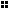 